TOOT HILL SCHOOL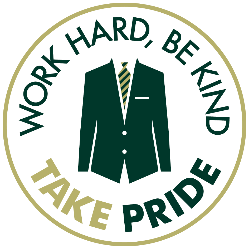 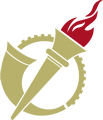 Year 11 Personal Development Curriculum